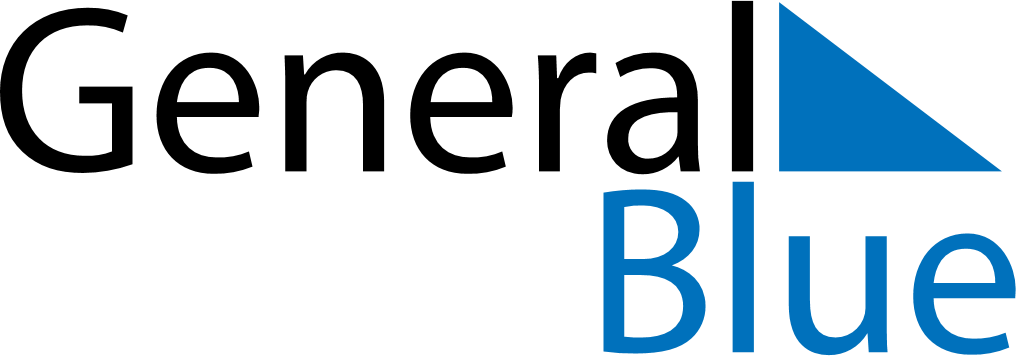 March 2029March 2029March 2029March 2029RomaniaRomaniaRomaniaSundayMondayTuesdayWednesdayThursdayFridayFridaySaturday1223456789910Ziua Mamei111213141516161718192021222323242526272829303031